Prefect Application Form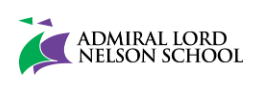 To apply to become a prefect you must do the following:1.     Write a formal letter of application. This should be no more than one side of A4 and addressed to Mr Doherty. You should consider including the following information in your application letter:Why you are interested in this role.What personal skills you have that would benefit this role.Any experiences of leadership you may have both in and outside of school (eg, student ambassadors, sports team captain, youth group leader, supporting school events such as parents evenings or open evenings).What your aims would be as a Prefect- outline the impact you would like to make and your vision for the school in the future.You must specify whether you want to be a Prefect or a Senior Prefect (eg, House Captain or School Captain)2.   Staff References: You will need the recommendation of 2 members of staff. One of these must be your tutor. The second member of staff can be any staff member in the school who knows you well.Staff ReferencesTutor ReferralI _____________________________ believe that __________________ will make a valuable and effective contribution at Admiral Lord Nelson School because ______________________________________________ ________________________________________________________________________________________________________________________________________________________________________________________________________________________________________________________________________Signed: ___________________________            Date___________________________________Teacher  ReferralI _____________________________ believe that __________________ will make a valuable and effective contribution at Admiral Lord Nelson School because ______________________________________________ ________________________________________________________________________________________________________________________________________________________________________________________________________________________________________________________________________Signed: ___________________________            Date___________________________________